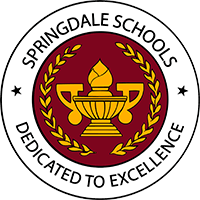 Springdale Public SchoolsPO Box 8Springdale, AR 72765School:_________________Date: _____________Dear Parent,The Arkansas Department of Education states that each child entering Kindergarten must have a physical examination on file. The goal is for all children entering school to be healthy and therefore ready to learn. Your family doctor or pediatrician may conduct this examination. You may also receive a physical examination by a nurse practitioner at any of our Wellness Centers at Elmdale, Jones, George or doctor at the Community Clinic.If your child has had a physical examination in the past year, please take this physical assessment form to be completed by your family doctor. This form should be returned to school prior to the first day of school.If you have any questions regarding this program, please contact the school nurse where your child will attend school next year.Sincerely,Dr. Joe RollinsDirector of Support Services